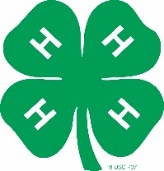 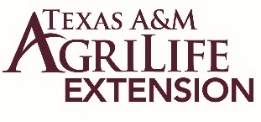 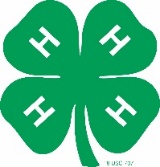 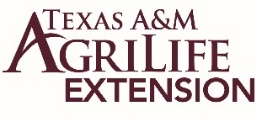 ClubContact InfoMeeting Info Brazos Valley 4-H Project ClubChuck & Suzanne Anderson281-546-1832anderson1985@sbcglobal.net 7:00 pm3rd  TuesdayTraveling locationsCall/email for meeting locationsFaith West Academy 4-H(students only)Kristin Baker281-391-5683kbaker@faithwest.org Jamie Peay832-282-4188jamie-peay@hotmail.com 6:30 pm2nd MondayFaith West Academy2225 Porter Rd, KatyField Store Community 4-HCheryl Thomas936-931-9335cherylthomas45@hotmail.comDaveta Wood832-418-1200dvana@technip.com 7:00pm1st TuesdayField Store Community Center26098 FM 362 Rd, WallerKountry Kids Project ClubLinda Randall832-279-8464lulu081276@yahoo.comHeather Linseisen281-924-4103holcomb5430@aol.comJoy Franz832-265-6578texasmk@live.com 6:00 pm2nd TuesdayWaller County Volunteer Fire Dept.612 Walnut St, WallerOutsiders 4-H ClubDavid and Raenell Franz281-779-6054raenellfranz@gmail.com 7:00 pm2nd ThursdayDavid Franz home31525 Shiloh Rd, WallerRock Island 4-H ClubRachel Lopez832-752-4378rmlopez32@yahoo.com Michelle Mitchell979-877-5775md75mitchell@gmail.com 6:30 pm1st TuesdayWaller County Fairgrounds22000 Fairground Rd, HempsteadRosehill Christian School 4-HRosie Botkin281-259-2693rosiepozee@gmail.com Christie Newel832-434-8629budchristie2004@yahoo.comTeri Free832-953-8975terifree1211@yahoo.com3:45 pm1st WednesdayMeets after school (students only)19830 FM 2920, TomballClubContact InfoMeeting InfoTown and Country 4-H ClubKyle Gunderson832-878-8366kgundyfire@yahoo.com Melissa Lucas281-204-5441mlucas77@live.com 7:00 pm4th MondaySt. John’s Lutheran1613 Key, WallerWaller County 4-H Sharp ShootersTodd DePenning281-772-9356ttdpz@yahoo.com Lea Franklin281-733-5787DanLeaAnn@aol.com 5:30 pm3rd SundayWaller County Extension Office846 6th St, HempsteadCall/E-mail to verify time and locationWaller County 4-H Horse ClubChristie Malone832-922-8898navysis2002@yahoo.com Dean Allred979-203-3088allredranch@aol.com 7:00 pm2nd TuesdayWaller County Community Center21274 FM 1098, Prairie ViewWaller County Rainbow 4-HKenneth Jeffery832-732-3597preacherboy41@yahoo.comRosa Deloera-Reyes979-221-5463Rosadeloera1@hotmail.com  6:30 pm2nd TuesdayRecreation Center635 Business 290 East, HempsteadClover KidsKimberley Traylor281-733-5680cloverkids.wc@gmail.com10:302nd SaturdayWaller United Methodist Church1207 Farr St., WallerAdult Leaders and Parents Assoc.(ALPA)Stacie Villarreal979-826-7651Stacie.Villarreal@ag.tamu.edu 7:00pm3rd Monday (January, March, May, July, September and November)Waller County Extension Office846 6th St., Hempstead